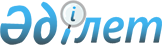 О внесении дополнений в некоторые приказы Министра юстиции Республики Казахстан по вопросам организации деятельности колоний-поселений
					
			Утративший силу
			
			
		
					Приказ Министра юстиции Республики Казахстан от 24 августа 2004 года № 240. Зарегистрирован в Министерстве юстиции Республики Казахстан 14 сентября 2004 года № 3061. Утратил силу приказом Министра внутренних дел Республики Казахстан от 29 марта 2012 года № 182

      Сноска. Утратил силу приказом Министра внутренних дел РК от 29.03.2012 № 182 (вводится в действие по истечении десяти календарных дней со дня его первого официального опубликования).      В целях совершенствования уголовно-исполнительного законодательства в части касающейся колоний-поселений и в соответствии с подпунктом 3 пункта 2 статьи 7 Закона Республики Казахстан от 18 марта 2002 года "Об органах юстиции", ПРИКАЗЫВАЮ: 

      1. Внести в приказ Министра юстиции Республики Казахстан от 11 декабря 2001 года N 148 "Об утверждении Правил внутреннего распорядка исправительных учреждений" (зарегистрированный в Государственном реестре нормативных правовых актов центральных исполнительных и иных государственных органов Республики Казахстан, 2002 год, N 7-8, статья 542) с изменениями, внесенным приказом Министра юстиции Республики Казахстан от 20 ноября 2002 года N 167 (зарегистрированный в Государственном реестре нормативных правовых актов Республики Казахстан 12 декабря 2002 года N 2083, опубликованный в Бюллетене нормативных правовых актов центральных исполнительных и иных государственных органов Республики Казахстан, 2003 год, N 4, статья 784), следующие дополнения: 

      в Правилах внутреннего распорядка исправительных учреждений, утвержденных указанным приказом: 

      в пункте 4: 

      после слов "прибывшим осужденным" дополнить словами "(документов, удостоверяющих личность, свидетельства о наличии специальности, медицинской карты и других документов по личному делу), соответствие одежды по сезону прибывших осужденных"; 

      дополнить абзацем вторым следующего содержания: 

      "При отсутствии у прибывших в ИУ осужденных одежды по сезону, документов в личных делах, медицинского заключения о состоянии здоровья, комиссия составляет акт и направляет его по инстанции для принятия мер (приложение 13)."; 

      дополнить главой 2-1 следующего содержания: 

      "2-1. Особенности правового положения осужденных, содержащихся в колониях-поселениях 

      12-3. Осужденные в колонии-поселении также имеют право: 

      1) свободно передвигаться в пределах колонии-поселения, в любое время, кроме отведенного настоящими Правилами времени для сна; 

      2) с разрешения администрации учреждения передвигаться без надзора за пределами колонии-поселения, но в пределах населенного пункта, где расположена колония-поселение, если это необходимо в интересах выполняемой ими работы, в связи с обучением, либо для прохождения стационарного или амбулаторного лечения; 

      3) носить гражданскую одежду; 

      4) иметь при себе деньги и ценные вещи; 

      5) пользоваться деньгами, получать посылки, передачи и бандероли; 

      6) проживать, при наличии семьи, с разрешения администрации, на арендованной или собственной жилой площади на территории колонии-поселения или за пределами колонии-поселения, но в пределах населенного пункта, где расположена колония-поселение; 

      7) заочно обучаться в образовательных учреждениях высшего и среднего профессионального образования, расположенных за пределами колонии-поселения, но в пределах населенного пункта, где расположена колония-поселение. 

      12-4. Осужденные в колонии-поселении не вправе: 

      1) самовольно оставлять территорию колонии-поселения; 

      2) приобретать в собственность транспортные средства и пользоваться ими; 

      3) приобретать, проносить, хранить и пользоваться на территории колонии-поселения мобильными средствами связи; 

      4) приобретать, хранить огнестрельное и холодное оружие, наркотические средства или психотропные вещества, а так же пользоваться им; 

      5) носить одежду военного образца; 

      6) производить, приобретать и употреблять все виды алкогольных напитков, пиво; 

      7) без разрешения врача, приобретать и употреблять медицинские препараты наркотического содержания.       12-5. Осужденные в колонии-поселении обязаны: 

      1) осужденные, проживающие с семьями, - до четырех раз в месяц, в установленное распорядком дня время являться к дежурному помощнику начальника колонии-поселения для регистрации; 

      2) иметь документ установленного образца, удостоверяющий личность осужденного, подписанный начальником колонии-поселения и заверенный печатью данного исправительного учреждения. Осужденным, проживающим вне колонии-поселения, выдается удостоверение с обязательным указанием адреса проживания (приложение 14). 

      12-6. Осужденным, не допускающим нарушения режима содержания с момента прибытия в колонию-поселение, после изучения личности, по постановлению начальника колонии-поселения, может быть разрешено проживание со своими семьями на арендованной или собственной жилой площади за пределами колонии-поселения, но в пределах населенного пункта, где расположена колония-поселение (приложение 15). В случае нарушения режима, выносится постановление начальника колонии-поселения о лишении права проживания с семьей (приложение 16). 

      12-7. Администрация колонии-поселения трудоустраивает осужденных на предприятии исправительного учреждения. При отсутствии такой возможности, осужденный может быть, с разрешения администрации, трудоустроен в государственных организациях или организациях иных форм собственности, расположенных за пределами колонии-поселения, но в пределах населенного пункта, где расположена колония-поселение на основании договоров на предоставление рабочей силы, и при условии обеспечения их надлежащего надзора. Осужденные могут заниматься индивидуальной трудовой деятельностью. 

      Администрация колонии-поселения имеет право отозвать осужденного с рабочего объекта в следующих случаях: по указанию Комитета уголовно-исполнительной системы Министерства юстиции Республики Казахстан, вышестоящих органов управления, при его освобождении, при стихийном бедствии, несоблюдении режима содержания, невыполнении обязательств организации по договору.  

      12-8. Проживание и трудоустройство за пределами колонии-поселения, но в пределах населенного пункта, где расположена колония-поселение может быть разрешено осужденным, не имеющим нарушений режима содержания и при наличии: 

      1) заявлений осужденного, его родственников; 

      2) справки о составе семьи и условиях проживания, заверенной в установленном порядке; 

      3) после вынесения постановления на проживание с семьей вне территории колонии-поселения, справки от участкового инспектора полиции о его уведомлении в проживании на участке поднадзорного лица; 

      4) справки об ознакомлении осужденного с правилами поведения и ограничениями на период проживания вне территории колонии-поселения; 

      5) ходатайства юридических лиц, зарегистрированных в установленном порядке, о представлении рабочего места осужденному; 

      6) договора на предоставление рабочей силы из числа осужденных, заключенного между руководством колонии-поселения и работодателем, имеющим право на наем рабочей силы и индивидуального трудового договора, заключенного между осужденным и работодателем. 

      12-9. В необходимых случаях за пределами колонии-поселения при исправительных учреждениях (общего, строгого и особого режимов) приказом Министра юстиции Республики Казахстан могут открываться участки колоний-поселений с организацией круглосуточного надзора за осужденными сотрудниками колонии-поселения и исправительных учреждений.";  

      пункт 37 после слов "(за исключением колонии-поселения" следует дополнить словами ", где передвижение строем предусмотрено только при проведении проверок осужденных и приема пищи)"; 

      в приложении 1 к Правилам после слов "множительные аппараты" дополнить словами ", компьютерное оборудование."; 

      дополнить Приложениями 13, 14, 15, 16 согласно Приложений 1, 2, 3, 4 к настоящему приказу. 

      2. Внести в  приказ  Министра юстиции Республики Казахстан от 11 декабря 2001 года N 154 "Об утверждении Инструкции по организации охраны и надзора за лицами, содержащимися в исправительных учреждениях Министерства юстиции Республики Казахстан" (зарегистрирован в государственном реестре нормативно-правовых актов Республики Казахстан за N 1723, опубликованный в бюллетене нормативных правовых актов центральных исполнительных и иных государственных органов Республики Казахстан, 2002 год, N 9-10, статья 544) следующие дополнения: 

      в Инструкции по организации охраны и надзора за лицами, содержащимися в исправительных учреждениях Министерства юстиции Республики Казахстан, утвержденной указанным приказом: 

      пункт 6 дополнить абзацем четвертым следующего содержания: 

      "Обеспечение надзора за осужденными, отбывающими наказание в колонии-поселении и находящимися на стационарном лечении в лечебно-профилактических учреждениях органов здравоохранения, по согласованию с администрацией данного учреждения проводится не реже одного раза в день путем обхода палат, в которых проходят лечение осужденные. В случае нарушения осужденными больничного режима, данные лица в сопровождении сотрудника направляются в колонию-поселение. Амбулаторное лечение осужденные проходят при колонии-поселении."; 

      пункт 87 дополнить абзацем вторым следующего содержания: 

      "Границы территории, прилегающей к колонии-поселению, устанавливаются приказом начальника колонии-поселения, с учетом характера работ, выполняемых осужденными.". 

      3. Настоящий приказ вводится в действие по истечении десяти календарных дней после дня его первого официального опубликования.       Министр       СОГЛАСОВАНО 

  Первый Заместитель  

Генерального Прокурора 

Республики Казахстан 

  23 августа 2004 г.                                             Приложение 1 

                                     к Приказу Министра юстиции 

                                         Республики Казахстан 

                                     от 24 августа 2004 года N 240                                        Приложение 13 к Правилам 

                                       внутреннего распорядка ИУ                                  А К Т "_____"_______ 200__г.      ИУ-__            УКУИС по _________области   

      Мы нижеподписавшиеся ___________________________________________ 

                         (указать должность, звание, фамилию, инициалы) 

______________________________________________________________________ 

  

      Составили настоящий акт о том, что при приеме осужденного 

______________________________________________________________________ 

          (фамилия, имя, отчество, год рождения, статья, срок) в ИУ- __ УКУИС по _______области из ИУ-___ УКУИС по _________ области 

  

______________________________________________________________________  

(указать недостатки в л/деле, заболевания, соответствие одежды по сезону) 

______________________________________________________________________ О чем составлен настоящий акт.       __________________________              _________________  

      (должность, звание,                     (должность, звание, 

      __________________________              _________________ 

       фамилия, инициалы)                      фамилия, инициалы)       Примечание: акт составляется в 3-х экземплярах, первый экземпляр в УКУИС по области, г. Астана, второй экземпляр в ИУ, откуда прибыл осужденный, и третий подшивается в личное дело осужденного.                                              Приложение 2 

                                     к Приказу Министра юстиции 

                                         Республики Казахстан 

                                     от 24 августа 2004 года N 240                                        Приложение 14 к Правилам 

                                       внутреннего распорядка ИУ       Описание формы удостоверения, выдаваемого осужденным,  

        находящимся в исправительных колониях-поселениях                         Удостоверение N____  На первой (лицевой) стороне документа надпись "Удостоверение" На второй странице текст следующего содержания: Учреждение ______________________________________________________ 

                       (условное наименование) Предъявитель сего осужденный (ая) _______________________________  

                                      (фамилия, имя, отчество) 

состоит на учете в учреждении ___________________________________ 

                                       (условное наименование)       Место для            Ему (ей) разрешено проживать по адресу: 

      фотокарточки         ______________________________________ 

      3x4                              (адрес)       М.П.        ------------------   Начальник КП _________________________ 

      (подпись владельца                (звание, фамилия,  

      удостоверения)                    инициалы, подпись) На третьей странице текст, следующего содержания: Действительно по "___" ________ 200_ г. Начальник КП ____________________________________________________ 

                     (звание, фамилия, инициалы, подпись) Действительно по "___" ________ 200_г. Начальник КП ____________________________________________________ 

                      (звание, фамилия, инициалы, подпись) Примечание: осужденным, содержащимся в исправительных колониях-поселениях, выдается удостоверение, изготовленное из материала любого цвета, кроме красного, форматом 100х50мм                                              Приложение 3 

                                     к Приказу Министра юстиции 

                                         Республики Казахстан 

                                     от 24 августа 2004 года N 240                                        Приложение 15 к Правилам 

                                       внутреннего распорядка ИУ                       П О С Т А Н О В Л Е Н И Е 

       на проживание со своей семьей на арендованной или 

  собственной жилой площади на территории КП или за ее пределами       Осужденный (ая) _______________________________________________ 

                                (фамилия, имя, отчество) добросовестно относится к труду и соблюдает все требования режима отбывания наказания и имеет семью.       Руководствуясь  статьей 125  Уголовно-исполнительного кодекса Республики Казахстан                         П О С Т А Н О В И Л:       Осужденному (ой)_______________________________________________ 

                                (фамилия, имя, отчество) за добросовестное отношение к труду и примерное поведение разрешить  

проживание с семьей по адресу: 

_____________________________________________________________________ 

                       (указать адрес проживания) _____________________________________________________________________       Начальник КП _____________________________________ 

                     (звание, фамилия, инициалы, подпись)       "____" ______________200___г.       Постановление мне объявлено, порядок проживания вне колонии-поселения разъяснен. Обязуюсь являться для регистрации в КП 4 раза в месяц. "______" ____________ 200___г.  ________________________________  

(Ф.И.О., подпись осужденного (ой))                                             Приложение 4 

                                     к Приказу Министра юстиции 

                                         Республики Казахстан 

                                     от 24 августа 2004 года N 240                                        Приложение 16 к Правилам 

                                       внутреннего распорядка ИУ                       П О С Т А Н О В Л Е Н И Е 

    о лишении права проживать вне колонии-поселения со своей 

     семьей на арендованной или собственной жилой площади        Осужденный (ая) _______________________________________________ 

                                (фамилия, имя, отчество)       "___" ___________ 200___г. допустил (а) _______________________ 

                                         (излагаются обстоятельства и  

_____________________________________________________________________ 

   характер допущенного нарушения правил поведения, либо причины, 

_____________________________________________________________________ 

послужившие основанием к лишению права проживания вне колонии-поселения)       Руководствуясь  статьей 111  Уголовно-исполнительного кодекса Республики Казахстан                         П О С Т А Н О В И Л:       Осужденного (ую) _____________________________________________  

                             (фамилия, имя, отчество) лишить права проживания вне колонии-поселения с "___" ________ 200 ___г.        Начальник КП _________________________________ 

                 (звание, фамилия, инициалы, подпись)       "____" ______________200___г.                                             Приложение 5 

                                     к Приказу Министра юстиции 

                                         Республики Казахстан 

                                     от 24 августа 2004 года N 240                                        Приложение 17 к Правилам 

                                       внутреннего распорядка ИУ                           Договор 

           на представление рабочей силы из числа  

           осужденных-поселенцев учреждения _______  

         Управления Комитета УИС по _________ области       1. Исправительное учреждение ____________, именуемое в дальнейшем "Учреждение" в лице начальника учреждения ______________, действующего на основании Устава учреждения с одной стороны и представитель работодателя ___________, именуемый в дальнейшем "Работодатель", в лице _______________________ заключили договор о нижеследующем: 

      2. "Учреждение" предоставляет в распоряжение "Работодателя" согласно его заявке рабочую силу, из числа осужденных - поселенцев в количестве _____ человек, для выполнения работ на подведомственных участках. 

      3. "Работодатель" обеспечивает занятость производительным трудом, предоставляемой "Учреждением" рабочей силы из числа осужденных в течении всего срока действия договора.                        Общие условия       4. Нарушение договорных обязательств фиксируется двухсторонним актом представителей "Работодателя" и "Учреждения". В случае отказа одной стороны от подписи акта, он составляется при участии вышестоящей организации. 

      5. Споры по договору разрешаются в порядке, установленном законодательством Республики Казахстан.                  Обязательства "Учреждения"       6. Участие совместно с представителями "Работодателя" в комплектовании бригад рабочими из числа осужденных в соответствии с их специальностями и практическими навыками. 

      7. Обеспечение своевременного вывода рабочей силы на объект согласно расчету потребности, предоставляемому "Работодателем". 

      8. Обеспечение соблюдения осужденными режимных требований и принятие необходимых мер, по представлению "Работодателя", к рабочим из числа осужденных по соблюдению ими трудовой дисциплины и повышению производительности труда. 

      9. Участие в комиссии "Работодателя" по расследованию несчастных случаев, происшедших с рабочими из числа осужденных на объекте работ "Работодателя". 

      10. Осуществление регистрации ответственных лиц, закрепленных за рабочими из числа осужденных, работающих на объектах "Работодателя". 

      11. Организация проверок проведения предусмотренных инструктажей по технике безопасности среди рабочих из числа осужденных на объект, учитывая условия и место работы осужденного у "Работодателя". 

      12. Администрация колонии-поселения вправе посещать объекты, на которых работают рабочие из числа осужденных для проведения надзора и контроля за осужденными на производственных объектах.                 Обязательства "Работодателя"       13. Все работы производятся под руководством "Работодателя" с использованием его основных средств, материалов и инструментов. 

      14. В течение рабочего времени осуществление контроля за соблюдением трудовой дисциплины за рабочими из числа осужденных на объекте (распитие спиртных напитков, оставление рабочего места без уважительных причин и т.д.). В случае нарушения осужденными трудовой дисциплины "Работодатель" должен незамедлительно уведомить администрацию "Учреждения". 

      15. Обеспечение доставки рабочих, из числа осужденных, к рабочим местам и обратно в колонию-поселение транспортом "Работодателя". 

      16. При побеге осужденного с рабочего места (по вине работодателя) задержание и привод к месту осуществляется за счет "Работодателя". 

      17. Создание комиссии по расследованию каждого несчастного случая, происшедшего с рабочими, из числа осужденных, на объекте "Работодателя", а также в пути следования на работу и с работы. Оформление актов о несчастных случаях и ведение их учета по форме Н-1. Две копии акта формы Н-1, утвержденные администрацией "Работодателя" направляются в администрацию "Учреждения". Расследование и учет несчастных случаев осуществляется с участием представителя "Учреждения", а в случае с тяжелым, смертельным исходом - с представителями вышестоящего органа. 

      18. Обеспечение снабжения и хранения специальной одежды, специальной обуви и других средств защиты.  

      19. Оборудование на объектах помещения для обогрева в холодное время, обеспечивает аптечкой для оказания первой медицинской помощи, обеспечение условий труда в соответствии с законодательством Республики Казахстан.                          Оплата труда       20. "Работодатель" обязан:       1) оплату труда рабочих из числа осужденных производить согласно  Закону  "О труде в Республике Казахстан". Заработная плата осужденных-поселенцев, проработавших полный календарный месяц, должна быть не ниже установленной минимальной заработной платы. Размер заработанной платы может быть изменен в соответствии с действующим законодательством; 

      2) оплачивать рабочим из числа осужденных сверхурочные работы, работу в праздничные и выходные дни, в ночное время в размерах, установленных  Законом  "О труде в РК"; 

      3) обеспечивать режим рабочего времени не превышающей норму, установленную законодательством Республики Казахстан о труде;  

      4) вести ежедневный учет рабочего времени осужденных-поселенцев, начислять заработную плату за фактически отработанное время, в том числе отпускные и компенсацию за неиспользованный отпуск; 

      5) производить закрытие наряда-задания не позднее первого числа следующего за отчетным месяцем. В срок до третьего числа после отчетного месяца предоставлять в "Учреждение" реестр о заработной плате осужденных; 

      6) производить удержания и перечисления подоходного, социального налога, обязательных пенсионных взносов, согласно законодательству РК; 

      7) оставшуюся сумму заработной платы, в обязательном порядке перечислять на депозитный счет колонии-поселения, где из нее производятся удержания согласно  статьи 103  Уголовно-исполнительного кодекса (питание).          Имущественная и материальная ответственность сторон       21. Каждая из сторон при заключении и исполнении договора должна соблюдать интересы другой стороны, выполнять свои обязанности наиболее рациональным образом, принимать необходимые меры к предотвращению или уменьшению ущерба, который может возникнуть в связи с ненадлежащим исполнением обязательств. 

      22. В случае причинения увечья или иного повреждения здоровья лиц из числа осужденных, в результате не обеспечения "Работодателем" техники безопасности и охраны труда, ответственность несет "Работодатель".                          Особые условия       23. "Учреждение" имеет право снять рабочих из числа осужденных с работы частично или полностью в случаях: 

      1) получение соответствующих Указаний Комитета УИС МЮ РК; 

      2) освобождение осужденных от наказания, в связи с отбытием срока или по другим причинам, предусмотренным УИК РК; 

      3) стихийных бедствий; 

      4) невыполнения "Работодателем" предусмотренных договором обязательств по обеспечению полной трудовой занятости и соблюдению надлежащих бытовых и производственных условий осужденных; 

      5) непринятие "Работодателем" необходимых мер по обеспечению техники безопасности и правил охраны труда; 

      6) нарушение осужденным режима содержания; 

      7) нарушение трудовой дисциплины. 

      24. При снятии осужденного с работы, предусмотренных пунктами 2, 4, 5 "Работодатель" должен быть предупрежден письменно "Учреждением" не менее чем за неделю. 

      25. В случае когда у "Работодателя" возникает необходимость отказаться от дальнейшего использования рабочей силы из числа осужденных, до истечения срока договора, он обязан письменно предупредить об этом "Учреждение" за 30 дней. 

      26. "Работодатель" вправе применить к рабочим из числа осужденных меры морального и материального поощрения, дисциплинарного взыскания с оформлением в личном деле при согласовании с администрацией "Учреждения". 

      Спорные вопросы, возникающие между "Работодателем" и "Учреждением" разрешаются на месте по взаимному согласию сторон. В случае не достижения согласия спорный вопрос решается в соответствии действующего законодательства Республики Казахстан.                    Срок действия договора       Срок настоящего договора устанавливается с "____" ________ 200 ____ г. по "_____" ___________ 200 ____г.  

      Инструктаж по технике безопасности проведен __________________ 

                                                 (должность, Ф.И.О.)                   Юридические адреса сторон Учреждение _______                       "Работодатель" 

Адрес: 

Депозитный счет: 

МФО: 

РНН: 

Код  

Комитет Казначейства 

Начальник учреждения_________________ 
					© 2012. РГП на ПХВ «Институт законодательства и правовой информации Республики Казахстан» Министерства юстиции Республики Казахстан
				